МБДОУ Сухобезводнинский детский сад «Звездочка»Непосредственно образовательная деятельность по формированию целостной картины мира«В гостях у бабушки в деревне»для детей второй младшей группы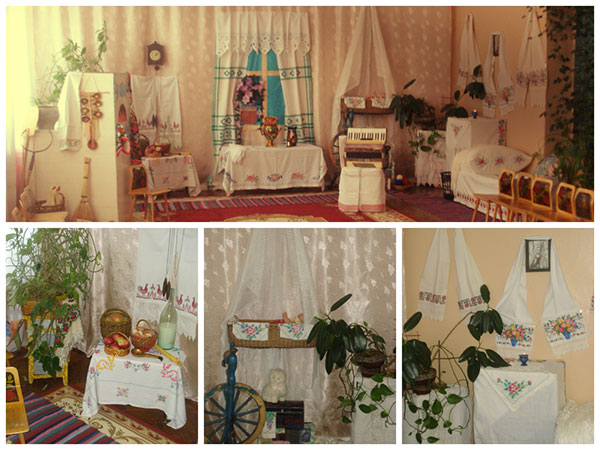 Выполнила: воспитатель                                                                                      Баринова Анна Ивановнар. п. Сухобезводное2015 гИнтеграция образовательных областей:Познавательное развитиеРечевое развитиеХудожественно - эстетическое развитиеЦель: продолжать знакомить детей с домашними животными (корова, коза, собака, кошка).Задачи:Продолжать знакомить детей с домашними животными (корова, коза, собака, кошка), их пользе в домашнем хозяйстве;  Развивать речь, умение слушать воспитателя, отвечать на его вопросы;формировать заботливое отношение к домашним животным.Словарная работа: домашние животные, конура.Средства: плоскостные домашние животные,  загородка, стол, ткань цветная, трава, косточка, молоко в миске, стулья по количеству детей, костюм для бабушки.Методы и приемы:Словесные: беседа, рассказ воспитателя, чтение стихов.Наглядные: показ плоскостных животных. Практические: кормление животных.Формы организации совместной деятельности:Коммуникативная деятельность (беседа, рассказ воспитателя).Познавательно – исследовательская (рассматривание плоскостных животных, шерстяных носочков).Двигательная - (подвижная игра «Кот и мыши»)Музыкально - художественная (сопровождение подвижной игры музыкой).Игровая  (подвижная игра - «Кот и мыши»).  Предварительная работа:Наблюдение за котёнком.Беседа о домашних животных, которые живут у ребят дома. Заучивание русской народной песенки « Как у нашего кота»Чтение произведений о домашних животных. Рассматривание картин из серии «Домашние животные».Ход НОДДеятельность воспитателяДеятельность воспитанников Здравствуйте, ребята! Я Бабушка Арина. Приглашаю вас к себе в гости – садитесь, пожалуйста.Дети входят в зал.Здравствуйте!Дети проходят на стульчикиМногие люди живут в городе, а мы с дедом живём в деревне. Мы очень любим свой дом. В нашем дворе много животных.  Ребята, как вы думаете, какие животные живут у нас?Правильно, ребята.  У нас с дедом живут кошка, корова, собака и коза.  Это домашние животные, потому что живут они рядом с домом, а мы за ними ухаживаем: кормим, поим, убираем за ними.Рома, скажи, какие это животные?Даша, скажи, какие это животные?Кошка, собака, корова.Домашние.Домашние.Отгадайте, ребята, мою загадку:Сено день и ночь жуёт,Много молока даёт.Про кого эта загадка?Правильно, это корова. Вот, она! (показывает). Как вы думаете, какую пользу приносит корова?Правильно, корова даёт молоко. А вы любите молоко ребята?Из молока я делаю сметану и творожок.Про корову.Корова даёт молоко.Любим. А теперь послушайте ещё загадку:Идёт, идёт – бородой трясёт,травки просит: «М-е-е,дайте вкусной мне».Про кого загадка?(показывает козу)Про козу.Правильно, это  коза.  А какую пользу приносит коза?Да, ребятки, коза нам даёт молоко и шерсть.  Из шерсти я пряду нитки и вяжу внучатам тёплые носочки (обращает внимание на носочки).  Ребята, потрогайте, какие носочки мягкие, пушистые.Коза даёт молоко.Ещё у нас  с дедом есть собака. Как вы думаете, зачем во дворе собака?А на кого лает собака?Правильно, собака лает на чужих людей и не пускает их в дом. Собака сторожит наш дом.У нашей собаки есть свой дом, который называется конура.Лера, как называется дом у собаки?Артём, как называется дом у собаки?Собака лает.На чужих людей.Конура.Послушайте ещё одну загадку:Я умею чисто мытьсяНе водой, а язычкомМяу! Как мне часто снитсяБлюдце с тёплым молочком.Про кого эта загадка?Правильно, эта загадка про кошку.   У нас с дедом тоже живёт кошка, её зовут Мурка (показывает кошку).  Ребята, как вы думаете для чего в доме кошка?Правильно, в деревенском доме кошка нужна, чтобы мышей ловить. Мыши в доме мне не нужны, потому что они грызут продукты.Про кошку.Мышей ловить.Ребята, сегодня я вам рассказала про наших домашних животных. Давайте вспомним и назовём, какие животные живут у нас?Эти животные дома живут,Домашними их потому и зовут,Мы их укрываем в тепле от мороза,Их кормим и поим, коль надо – стрижём,Их ласково гладим, всегда бережём,Они к нам привязаны, очень послушныИ к голосу нашему не равнодушны.Собаки прилежно наш дом стерегут.Все кошки, конечно при доме живут.И нашу еду от мышей стерегут.Корова, коза, собака, кошка.Дети слушают стихотворение.А вы любите играть?Тогда давайте поиграем в игру «Кот и мыши».  Но для этого нам нужно выбрать кота. Выходи, Кирилл.  Кирилл будет котом, он будет ловить мышей, а вы будете мышками. Старайтесь быть ловкими, чтобы кот вас не словил. (Игра проводиться 1 – 2 раза)Мышки в норочках сидят,Мышки в щёлочки глядятОй, как много мышек тут,Коготками пол скребут.Тише мышки: « Серый кот,он вас всех подстережёт!»Котик мышек не нашёл,И поспать к себе пошёл,Только котик засыпает -Все мышата выбегают!Молодцы, ребята, хорошо играли, свою ловкость показали. Присаживайтесь на стульчики, садитесь правильно.Да!Дети играют в подвижную игру.Дети проходят на стульчики.Ребятки, за животными нужно ухаживать, их кормить. Каждое животное любит свой корм.Ох, ребятки, а я весь корм перепутала. Помогите мне накормить животных. Ребята, что это у меня? Правильно, это зелёная трава.  Кому мы дадим зелёной травки?Иди, Ксюша накорми мою коровушку зелёной травкой (кормит).  А ты, Анечка, накорми козочку (кормит).А это что?А кому мы дадим молочка?Иди, Юля, дай кошке молочка (кормит).  Ребята, а кого мы угостим косточкой?Даша, иди, угости мою собачку косточкой (угощает). Вот какие вы у меня хорошие помощники, помогли бабушке по хозяйству. А я вас хочу угостить яблочками, которые выросли у меня в саду (бабушка угощает детей).До свидания ребята!Птицы строят гнёзда из веточек.Корове и козе.Ксюша кормит коровушку.Аня кормит козочку.Молочко.Кошке.Юля кормит кошку.Собаку.Даша угощает собаку косточкой.Дети  благодарят бабушку и уходят в группу.До свидания!